Månedsbrev for mars.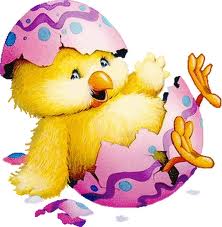 Tilbakeblikk:Da var nok en måned forbi. Det har vært både samenes nasjonaldag og karneval denne måneden. Vi har hørt mye på joik. Det virker som om joiken har en beroligende effekt på ungene og de sitter å lytte til musikken. Ellers var det mest populært med dokka med hjemmestrikka kofte og det samiske flagget med sterke farger.Karnevalet gikk over all forventning. Det var disco på fellesrommet og alle deltok. Emily var den som klarte å slå hull på pinjataen og ut falt det mange esker med rosiner. Det var en travel, men hyggelig dag.Tiden framover:Vi avslutter temaet om Skinnvotten i mars samtidig som vi har fokus på påskeaktiviteter. Det skal bli både kyllinger og karse de neste ukene.Torsdag 21.3 inviteres dere foreldre til påskefrokost. Eget skriv med påmelding legges snart i hylla.Hele huset samarbeider i ferier. Det kommer seks barn fra Blå, tre barn på onsdag . Raquel og Hilde skal jobbe, mens Mette tar fri. Husk at barnehagen stenger kl. 12 på onsdagen.Viktige datoer:21.3. Velkommen til Påskefrokost på fellesrommet kl. 7:30 – 9:0002.04. Planleggingsdag.Hilsen oss på Blå v/Mette